Бюджетное профессиональное образовательное учреждение Омской области «Седельниковский агропромышленный техникум»Кроссворд на тему «Управление тормозами»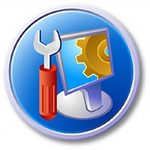 Автор-составитель: Баранов Владимир Ильичмастер производственного обученияпервой квалификационной категорииСедельниково село Омская область  2021- 2022 учебный годТормозами трактора и прицепа, буксируемого трактором, можно управлять при помощи различных типов приводов: механического, гидравлического или пневматического.Механический привод тормозов применяется для управления тормозами трактора.  Он отличается простотой устройства.  Управляют тормозами с помощью двух педалей, каждая из которых предназначена для тормоза одного из задних колес. Пневматический тормозной привод используют для тормозов трактора и для буксируемого им прицепа. Он обладает преимуществами перед другими видами приводов: меньшим усилием, которое должен приложить тракторист к педали управления, достаточной надежностью работы, легкостью привода в действие тормозов прицепа, возможностью использования сжатого воздуха для других целей.Для общего развития обучающихся, для проведения внеклассных мероприятий, викторин, выполнения внеаудиторной самостоятельной работы.Кроссворд на тему  «Управление тормозами».По горизонтали:1 –  деталь привода тормозов тракторных прицепов под цифрой 9.2 –  деталь привода тормозов тракторных прицепов под цифрой 10.3 –  чешский рефрижератор.4 –  деталь привода тормозов тракторных прицепов под цифрой 4.5 –  деталь привода тормозов тракторных прицепов под цифрой 12.6 –  деталь привода тормозов тракторных прицепов под цифрой 6.7 –  деталь привода тормозов тракторных прицепов под цифрой 3.8 –   грузовое судно речного или морского базирования, приспособленное для перевозки различных сухих грузов.9 –  деталь привода тормозов тракторных прицепов под цифрой 17.10 –  деталь привода тормозов тракторных прицепов под цифрой 15.11 –  деталь привода тормозов тракторных прицепов под цифрой 16.12 –  деталь привода тормозов тракторных прицепов под цифрой 14.13 –  деталь привода тормозов тракторных прицепов под цифрой 11.14 –  деталь привода тормозов тракторных прицепов под цифрой 19.15 –  деталь привода тормозов тракторных прицепов под цифрой 18.По вертикали:1 –  деталь привода тормозов тракторных прицепов под цифрой 2 –  деталь привода тормозов тракторных прицепов под цифрой 1.5 –  деталь привода тормозов тракторных прицепов под цифрой 2.16 –  большая горбушка хлеба.17 –  деталь привода тормозов тракторных прицепов под цифрой 13.18 –  натянутая металлическая проволока с передвижным контактом, применяемая для измерения электрического сопротивления, напряжения и т. п.19 –   соус из чеснока и оливкового масла, очень популярный на северном побережье Средиземного моря — от Испании до Италии.20 –  в Древней Руси и Московском государстве — старший дружинник, советник князя.21 –  деталь привода тормозов тракторных прицепов под цифрой 5.22 –  деталь привода тормозов тракторных прицепов под цифрой 8.23 –  самая длинная река во Франции.24 –  копченая свинина особого приготовления.25 –   часть земной коры, расположенная ниже почвенного слоя.26 –  деталь привода тормозов тракторных прицепов под цифрой 7.27 –  город (с 1846) в Грузии, на реке Риони.Ответы на вопросы:По горизонтали: 1 – головка, 2 – колодки, 3 – алка, 4 – манометр, 5 – рычаг, 6 – воздухопровод, 7 – баллон, 8 – сухогруз, 9 – воздухопровод, 10 – цилиндр, 11 – переходник, 12 – баллон, 13 – камера, 14 – поршни, 15 – цилиндр.По вертикали: 1 – головка, 2 – компрессор, 5 – регулятор, 16 – краюха, 17 – клапан, 18 – реохорд, 19 – айоли, 20 – боярин, 21 – кран, 22 – педаль, 23 – луара, 24 – бекон, 25 – недра, 26 – кран, 27 – они.Источники: Учебники:Семенов В.М., Власенко В.И. Трактор. – 3-е изд., переработанное и  дополненное. – М.: Агропромиздат, 1989. – 352 с.; ил. – (Учебники и учебное пособие для кадров массовых профессий).  ISBN 5-10-000344-8Источники: словари:Ожегов С. И.  Словарь русского языка: Около  57000 слов / под ред. Чл. – корр. АН СССР Н. Ю. Шведовой. – 18 –е изд., стереотип. – М.: Рус. Яз., 1987. – 797 с.Электронные ресурсы  (Интернет – ссылки):Изображение – режим доступа:https://funart.pro/uploads/posts/2021-03/1617102932_55-p-oboi-priroda-sibiri-58.jpgВикипедия - сухогруз  - [Электронный ресурс]  режим доступа: https://ru.wikipedia.org/wiki/%D0%A1%D1%83%D1%85%D0%BE%D0%B3%D1%80%D1%83%D0%B7Википедия - реохорд  - [Электронный ресурс]  режим доступа: https://ru.wikipedia.org/wiki/%D0%A0%D0%B5%D0%BE%D1%85%D0%BE%D1%80%D0%B4Википедия -  айоли - [Электронный ресурс]  режим доступа: https://ru.wikipedia.org/wiki/%D0%90%D0%B9%D0%BE%D0%BB%D0%B8Википедия - луара  - [Электронный ресурс]  режим доступа: https://ru.wikipedia.org/wiki/%D0%9B%D1%83%D0%B0%D1%80%D0%B0Википедия - бекон  - [Электронный ресурс]  режим доступа: https://ru.wikipedia.org/wiki/%D0%91%D0%B5%D0%BA%D0%BE%D0%BDВикипедия -  недра - [Электронный ресурс]  режим доступа: https://ru.wikipedia.org/wiki/%D0%9D%D0%B5%D0%B4%D1%80%D0%B0Википедия - они  - [Электронный ресурс]  режим доступа: https://ru.wikipedia.org/wiki/%D0%9E%D0%BD%D0%B8_(%D0%B3%D0%BE%D1%80%D0%BE%D0%B4)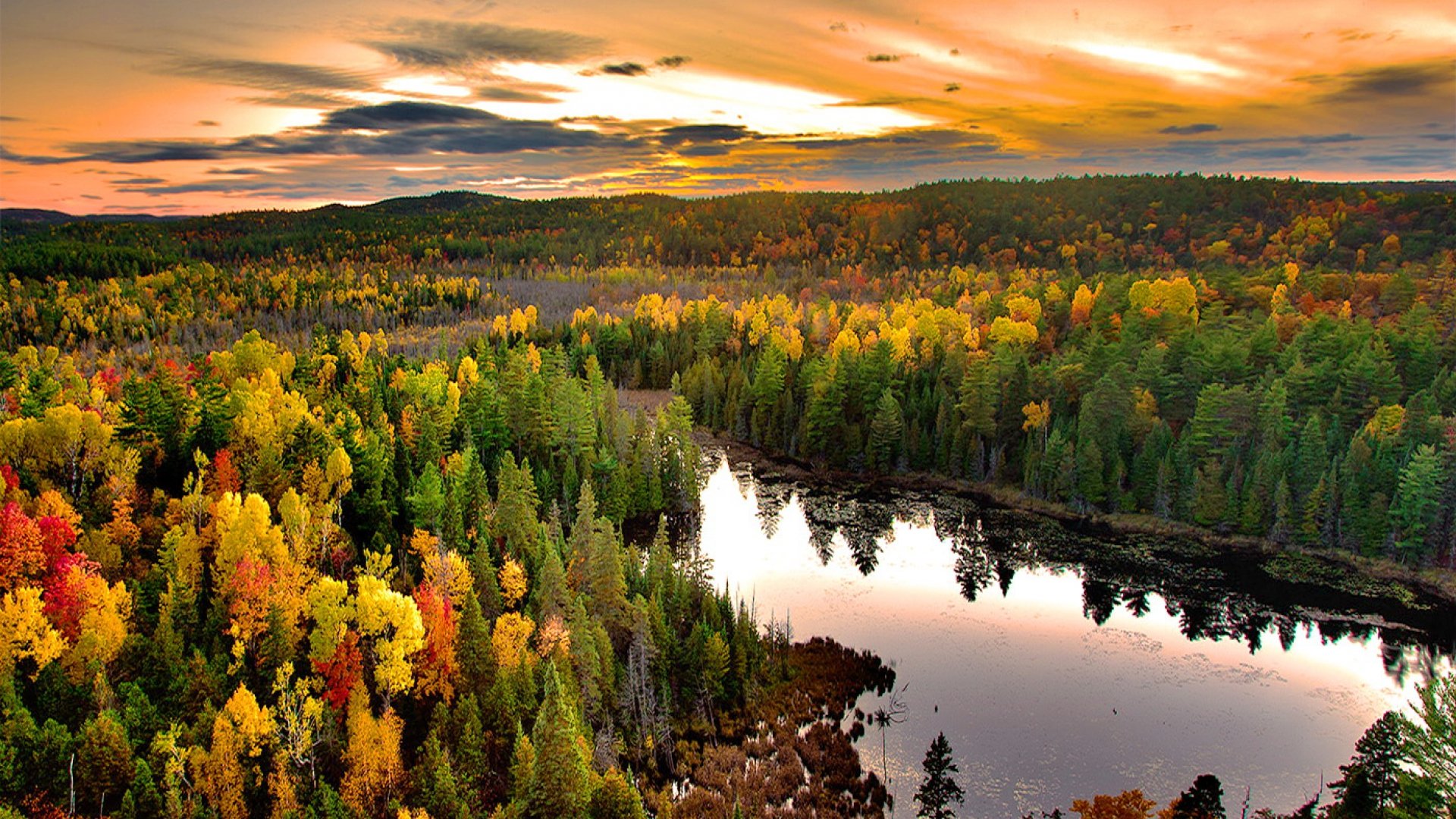 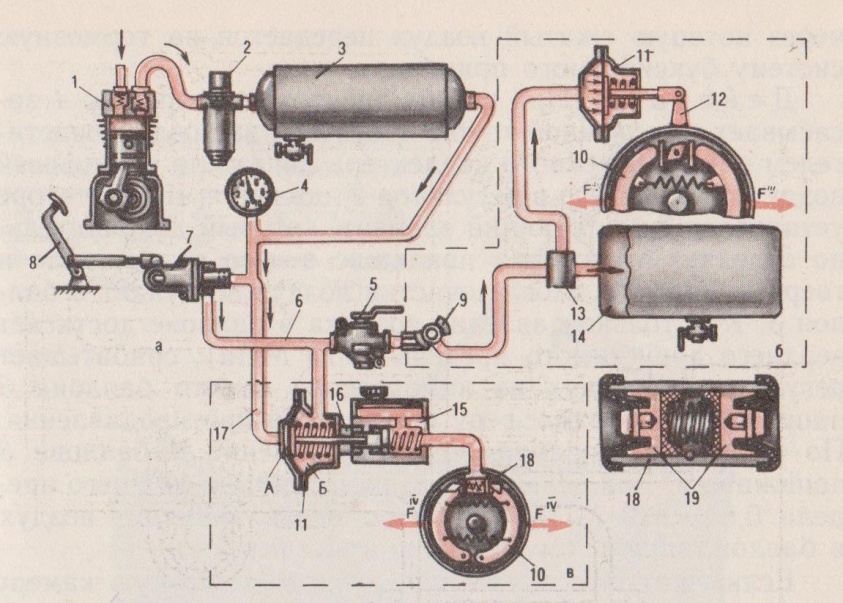 11623174185671982021922102324112526Рис. Привод тормозов тракторных прицепов:а – пневмосистема;б – пневматический;в – гидропневматический.Рис. Привод тормозов тракторных прицепов:а – пневмосистема;б – пневматический;в – гидропневматический.Рис. Привод тормозов тракторных прицепов:а – пневмосистема;б – пневматический;в – гидропневматический.Рис. Привод тормозов тракторных прицепов:а – пневмосистема;б – пневматический;в – гидропневматический.Рис. Привод тормозов тракторных прицепов:а – пневмосистема;б – пневматический;в – гидропневматический.Рис. Привод тормозов тракторных прицепов:а – пневмосистема;б – пневматический;в – гидропневматический.Рис. Привод тормозов тракторных прицепов:а – пневмосистема;б – пневматический;в – гидропневматический.Рис. Привод тормозов тракторных прицепов:а – пневмосистема;б – пневматический;в – гидропневматический.Рис. Привод тормозов тракторных прицепов:а – пневмосистема;б – пневматический;в – гидропневматический.Рис. Привод тормозов тракторных прицепов:а – пневмосистема;б – пневматический;в – гидропневматический.Рис. Привод тормозов тракторных прицепов:а – пневмосистема;б – пневматический;в – гидропневматический.Рис. Привод тормозов тракторных прицепов:а – пневмосистема;б – пневматический;в – гидропневматический.Рис. Привод тормозов тракторных прицепов:а – пневмосистема;б – пневматический;в – гидропневматический.Рис. Привод тормозов тракторных прицепов:а – пневмосистема;б – пневматический;в – гидропневматический.Рис. Привод тормозов тракторных прицепов:а – пневмосистема;б – пневматический;в – гидропневматический.Рис. Привод тормозов тракторных прицепов:а – пневмосистема;б – пневматический;в – гидропневматический.Рис. Привод тормозов тракторных прицепов:а – пневмосистема;б – пневматический;в – гидропневматический.Рис. Привод тормозов тракторных прицепов:а – пневмосистема;б – пневматический;в – гидропневматический.Рис. Привод тормозов тракторных прицепов:а – пневмосистема;б – пневматический;в – гидропневматический.Рис. Привод тормозов тракторных прицепов:а – пневмосистема;б – пневматический;в – гидропневматический.Рис. Привод тормозов тракторных прицепов:а – пневмосистема;б – пневматический;в – гидропневматический.Рис. Привод тормозов тракторных прицепов:а – пневмосистема;б – пневматический;в – гидропневматический.Рис. Привод тормозов тракторных прицепов:а – пневмосистема;б – пневматический;в – гидропневматический.Рис. Привод тормозов тракторных прицепов:а – пневмосистема;б – пневматический;в – гидропневматический.Рис. Привод тормозов тракторных прицепов:а – пневмосистема;б – пневматический;в – гидропневматический.Рис. Привод тормозов тракторных прицепов:а – пневмосистема;б – пневматический;в – гидропневматический.Рис. Привод тормозов тракторных прицепов:а – пневмосистема;б – пневматический;в – гидропневматический.Рис. Привод тормозов тракторных прицепов:а – пневмосистема;б – пневматический;в – гидропневматический.122713Рис. Привод тормозов тракторных прицепов:а – пневмосистема;б – пневматический;в – гидропневматический.Рис. Привод тормозов тракторных прицепов:а – пневмосистема;б – пневматический;в – гидропневматический.Рис. Привод тормозов тракторных прицепов:а – пневмосистема;б – пневматический;в – гидропневматический.Рис. Привод тормозов тракторных прицепов:а – пневмосистема;б – пневматический;в – гидропневматический.Рис. Привод тормозов тракторных прицепов:а – пневмосистема;б – пневматический;в – гидропневматический.Рис. Привод тормозов тракторных прицепов:а – пневмосистема;б – пневматический;в – гидропневматический.Рис. Привод тормозов тракторных прицепов:а – пневмосистема;б – пневматический;в – гидропневматический.Рис. Привод тормозов тракторных прицепов:а – пневмосистема;б – пневматический;в – гидропневматический.Рис. Привод тормозов тракторных прицепов:а – пневмосистема;б – пневматический;в – гидропневматический.Рис. Привод тормозов тракторных прицепов:а – пневмосистема;б – пневматический;в – гидропневматический.Рис. Привод тормозов тракторных прицепов:а – пневмосистема;б – пневматический;в – гидропневматический.Рис. Привод тормозов тракторных прицепов:а – пневмосистема;б – пневматический;в – гидропневматический.Рис. Привод тормозов тракторных прицепов:а – пневмосистема;б – пневматический;в – гидропневматический.Рис. Привод тормозов тракторных прицепов:а – пневмосистема;б – пневматический;в – гидропневматический.14Рис. Привод тормозов тракторных прицепов:а – пневмосистема;б – пневматический;в – гидропневматический.Рис. Привод тормозов тракторных прицепов:а – пневмосистема;б – пневматический;в – гидропневматический.Рис. Привод тормозов тракторных прицепов:а – пневмосистема;б – пневматический;в – гидропневматический.Рис. Привод тормозов тракторных прицепов:а – пневмосистема;б – пневматический;в – гидропневматический.Рис. Привод тормозов тракторных прицепов:а – пневмосистема;б – пневматический;в – гидропневматический.Рис. Привод тормозов тракторных прицепов:а – пневмосистема;б – пневматический;в – гидропневматический.Рис. Привод тормозов тракторных прицепов:а – пневмосистема;б – пневматический;в – гидропневматический.Рис. Привод тормозов тракторных прицепов:а – пневмосистема;б – пневматический;в – гидропневматический.Рис. Привод тормозов тракторных прицепов:а – пневмосистема;б – пневматический;в – гидропневматический.Рис. Привод тормозов тракторных прицепов:а – пневмосистема;б – пневматический;в – гидропневматический.Рис. Привод тормозов тракторных прицепов:а – пневмосистема;б – пневматический;в – гидропневматический.Рис. Привод тормозов тракторных прицепов:а – пневмосистема;б – пневматический;в – гидропневматический.Рис. Привод тормозов тракторных прицепов:а – пневмосистема;б – пневматический;в – гидропневматический.Рис. Привод тормозов тракторных прицепов:а – пневмосистема;б – пневматический;в – гидропневматический.15Рис. Привод тормозов тракторных прицепов:а – пневмосистема;б – пневматический;в – гидропневматический.Рис. Привод тормозов тракторных прицепов:а – пневмосистема;б – пневматический;в – гидропневматический.Рис. Привод тормозов тракторных прицепов:а – пневмосистема;б – пневматический;в – гидропневматический.Рис. Привод тормозов тракторных прицепов:а – пневмосистема;б – пневматический;в – гидропневматический.Рис. Привод тормозов тракторных прицепов:а – пневмосистема;б – пневматический;в – гидропневматический.Рис. Привод тормозов тракторных прицепов:а – пневмосистема;б – пневматический;в – гидропневматический.Рис. Привод тормозов тракторных прицепов:а – пневмосистема;б – пневматический;в – гидропневматический.Рис. Привод тормозов тракторных прицепов:а – пневмосистема;б – пневматический;в – гидропневматический.Рис. Привод тормозов тракторных прицепов:а – пневмосистема;б – пневматический;в – гидропневматический.Рис. Привод тормозов тракторных прицепов:а – пневмосистема;б – пневматический;в – гидропневматический.Рис. Привод тормозов тракторных прицепов:а – пневмосистема;б – пневматический;в – гидропневматический.Рис. Привод тормозов тракторных прицепов:а – пневмосистема;б – пневматический;в – гидропневматический.Рис. Привод тормозов тракторных прицепов:а – пневмосистема;б – пневматический;в – гидропневматический.Рис. Привод тормозов тракторных прицепов:а – пневмосистема;б – пневматический;в – гидропневматический.